СООБЩЕНИЕ О ВОЗМОЖНОМ УСТАНОВЛЕНИИ СЕРВИТУТАУполномоченный органа, которым рассматривается ходатайство
об установлении публичного сервитута - Министерство цифрового развития, связи и массовых коммуникаций Российской Федерациицель установления публичного сервитута - размещения антенно-мачтовых сооружений связи по проекту «Устранение цифрового неравенства»Кадастровый номер-12:11:0120105Адрес или иное описание местоположения земельного участка (участков), в отношении которого испрашивается публичный сервитут: Российская Федерация, Республика Марий Эл, муниципальный район Мари-Турекский, сельское поселение Карлыганское, деревня Лопово;Заинтересованные лица могут ознакомиться с поступившим ходатайством об установлении публичного сервитута и прилагаемым к нему описанием местоположения границ публичного сервитута в Министерстве цифрового развития, связи и массовых коммуникаций Российской Федерации по адресу: 123112, Москва, Пресненская наб., д. 10, стр. 2, IQ-квартал; в администрации муниципального образования «Карлыганское сельское поселение» Республики Марий Эл по адресу: 425527, Республика Марий Эл, Мари-Турекский район, деревня Большой Карлыган, ул. Мира, д. 26.Подать заявления об учете прав на земельный участок можно по адресу Министерства цифрового развития, связи и массовых коммуникаций Российской Федерации (Москва, Пресненская наб., д. 10, стр. 2, IQ-квартал).Срок подачи заявлений об учете прав на земельный участок, в отношении которого испрашивается публичный сервитут, составляет 15 (пятнадцать) дней со дня опубликования данного сообщения (в соответствии с п. 8 ст. 39.42 Земельного кодекса Российской Федерации). 4 Время приема заинтересованных лиц для ознакомления с поступившим ходатайством об установлении публичного сервитута и подачи заявлений: Понедельник – четверг: с 9:30 до 12:30 и с 14:00 до 17:00; Пятница: с 9:30 до 12:30 и с 14:00 до 15:00. Подробнее о порядке приема граждан можно узнать на сайте https://digital.gov.ru/ru/appeals/personal/.ОПИСАНИЕ МЕСТОПОЛОЖЕНИЯ ГРАНИЦ Антенно-мачтовое сооружение связи объекта «Установка АМС БС в Республике Марий Эл Российской Федерации по проекту «Устранение цифрового неравенства» (УЦН 2.0)»_________________________________________________________________________ (наименование объекта, местоположение границ которого описано (далее - объект)Раздел 1Раздел 2Раздел 3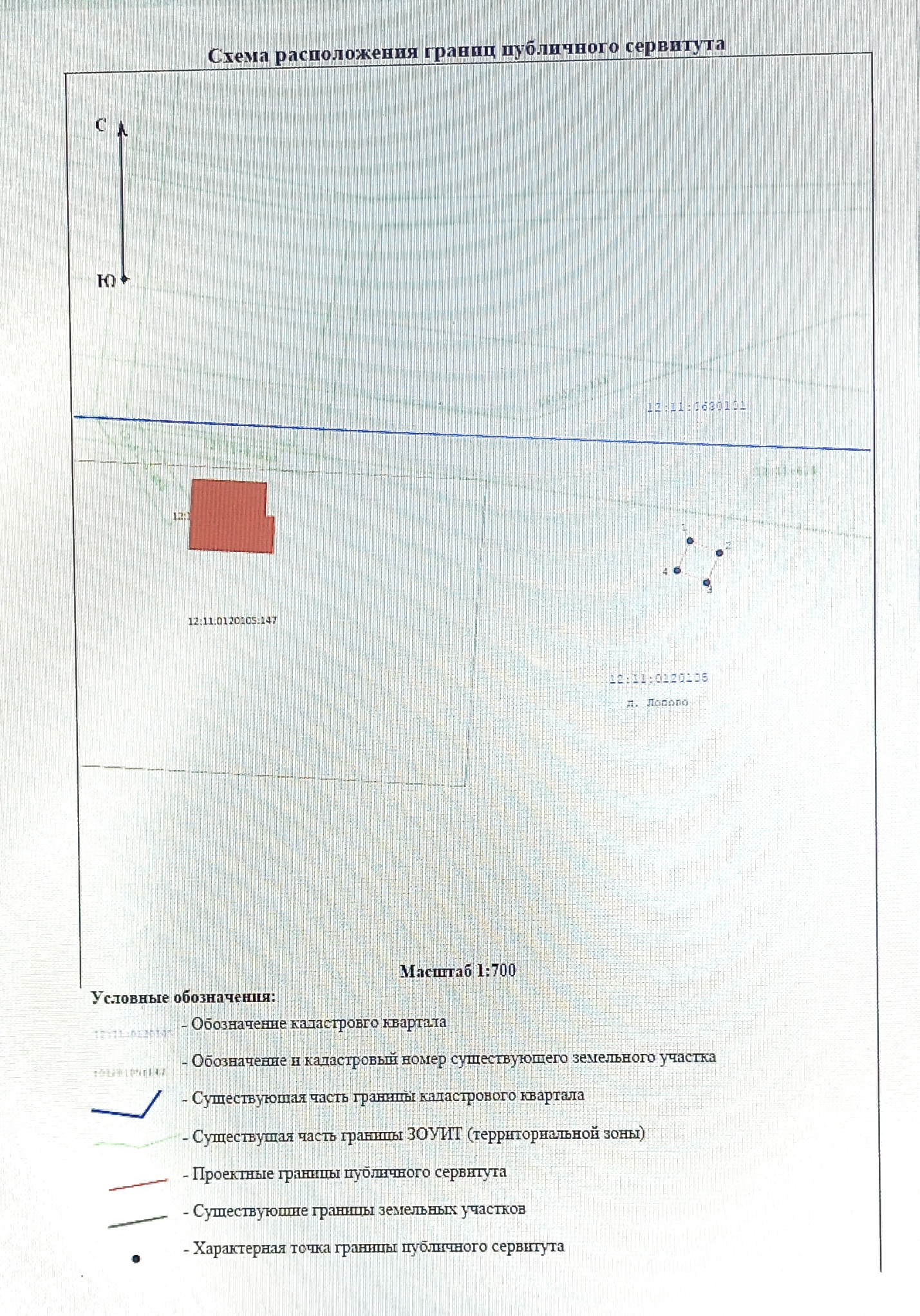 Сведения об объектеСведения об объектеСведения об объекте№ п/пХарактеристики объектаОписание характеристик1231Местоположение объектаРеспублика Марий Эл, Мари-Турекский р-н, Лопово д2Площадь объекта ± величина погрешности определения площади (P ± ∆P)25 м² ± 2 м²3Иные характеристики объектаВид объекта реестра границ: Зона с особыми условиями использования территории Вид объекта по документу: Публичный сервитут ПАО «Ростелеком» для размещения антенно-мачтового сооружения связи объекта «Установка АМС БС в Республике Марий Эл Российской Федерации по проекту «Устранение цифрового неравенства» (УЦН 2.0)» Содержание ограничений использования объектов недвижимости в пределах зоны или территории: Публичный сервитут ПАО "Ростелеком" устанавливается для использования земель кадастровых кварталов (его части): 12:11:0120105, расположенного по адресу: Республика Марий Эл, Мари-Турекский район, д. Лопово, для размещения антенно-мачтового сооружение связи объекта «Установка АМС БС в Республике Марий Эл Российской Федерации по проекту «Устранение цифрового неравенства» (УЦН 2.0)» на срок 49 (сорок девять) лет. Контактные данные: 115172, Российская Федерация, Москва, ул. Гончарная, д. 30, стр 1. Контактный телефон/факс: +7 (499) 999-82-83 / +7 (499) 999-82-22. Электронная почта: rostelecom@rt.ru	Сведения о местоположении границ объекта	Сведения о местоположении границ объекта	Сведения о местоположении границ объекта	Сведения о местоположении границ объекта	Сведения о местоположении границ объекта	Сведения о местоположении границ объекта	1. Система координат   МСК-12 зона 2	1. Система координат   МСК-12 зона 2	1. Система координат   МСК-12 зона 2	1. Система координат   МСК-12 зона 2	1. Система координат   МСК-12 зона 2	1. Система координат   МСК-12 зона 22. Сведения о характерных точках границ объекта2. Сведения о характерных точках границ объекта2. Сведения о характерных точках границ объекта2. Сведения о характерных точках границ объекта2. Сведения о характерных точках границ объекта2. Сведения о характерных точках границ объектаОбозначение характерных точек границКоординаты, мКоординаты, мМетод определения координат характерной точкиСредняя квадратическая погрешность положения характерной точки (Mt), мОписание обозначения точки на местности (при наличии)Обозначение характерных точек границXYМетод определения координат характерной точкиСредняя квадратическая погрешность положения характерной точки (Mt), мОписание обозначения точки на местности (при наличии)1234561356 369,662 226 257,32Аналитический метод0,10-2356 367,65Аналитический метод0,10-3356 363,07Аналитический метод0,10-4356 365,08Аналитический метод0,10-1356 369,66Аналитический метод0,10-3. Сведения о характерных точках части (частей) границы объекта3. Сведения о характерных точках части (частей) границы объекта3. Сведения о характерных точках части (частей) границы объекта3. Сведения о характерных точках части (частей) границы объекта3. Сведения о характерных точках части (частей) границы объекта3. Сведения о характерных точках части (частей) границы объекта123456------	Сведения о местоположении измененных (уточненных)границ объекта	Сведения о местоположении измененных (уточненных)границ объекта	Сведения о местоположении измененных (уточненных)границ объекта	Сведения о местоположении измененных (уточненных)границ объекта	Сведения о местоположении измененных (уточненных)границ объекта	Сведения о местоположении измененных (уточненных)границ объекта	Сведения о местоположении измененных (уточненных)границ объекта	Сведения о местоположении измененных (уточненных)границ объекта	1. Система координат   МСК-12 зона 2	1. Система координат   МСК-12 зона 2	1. Система координат   МСК-12 зона 2	1. Система координат   МСК-12 зона 2	1. Система координат   МСК-12 зона 2	1. Система координат   МСК-12 зона 2	1. Система координат   МСК-12 зона 2	1. Система координат   МСК-12 зона 22. Сведения о характерных точках границ объекта2. Сведения о характерных точках границ объекта2. Сведения о характерных точках границ объекта2. Сведения о характерных точках границ объекта2. Сведения о характерных точках границ объекта2. Сведения о характерных точках границ объекта2. Сведения о характерных точках границ объекта2. Сведения о характерных точках границ объектаОбозначение характерных точек границыСуществующие координаты, мСуществующие координаты, мИзмененные (уточненные) координаты, мИзмененные (уточненные) координаты, мМетод определения координат характерной точкиСредняя квадратическая погрешность положения характерной точки (Mt), мОписание обозначения точки на местности (при наличии)Обозначение характерных точек границыXYXYМетод определения координат характерной точкиСредняя квадратическая погрешность положения характерной точки (Mt), мОписание обозначения точки на местности (при наличии)12345678--------3. Сведения о характерных точках части (частей) границы объекта3. Сведения о характерных точках части (частей) границы объекта3. Сведения о характерных точках части (частей) границы объекта3. Сведения о характерных точках части (частей) границы объекта3. Сведения о характерных точках части (частей) границы объекта3. Сведения о характерных точках части (частей) границы объекта3. Сведения о характерных точках части (частей) границы объекта3. Сведения о характерных точках части (частей) границы объекта12345678--------